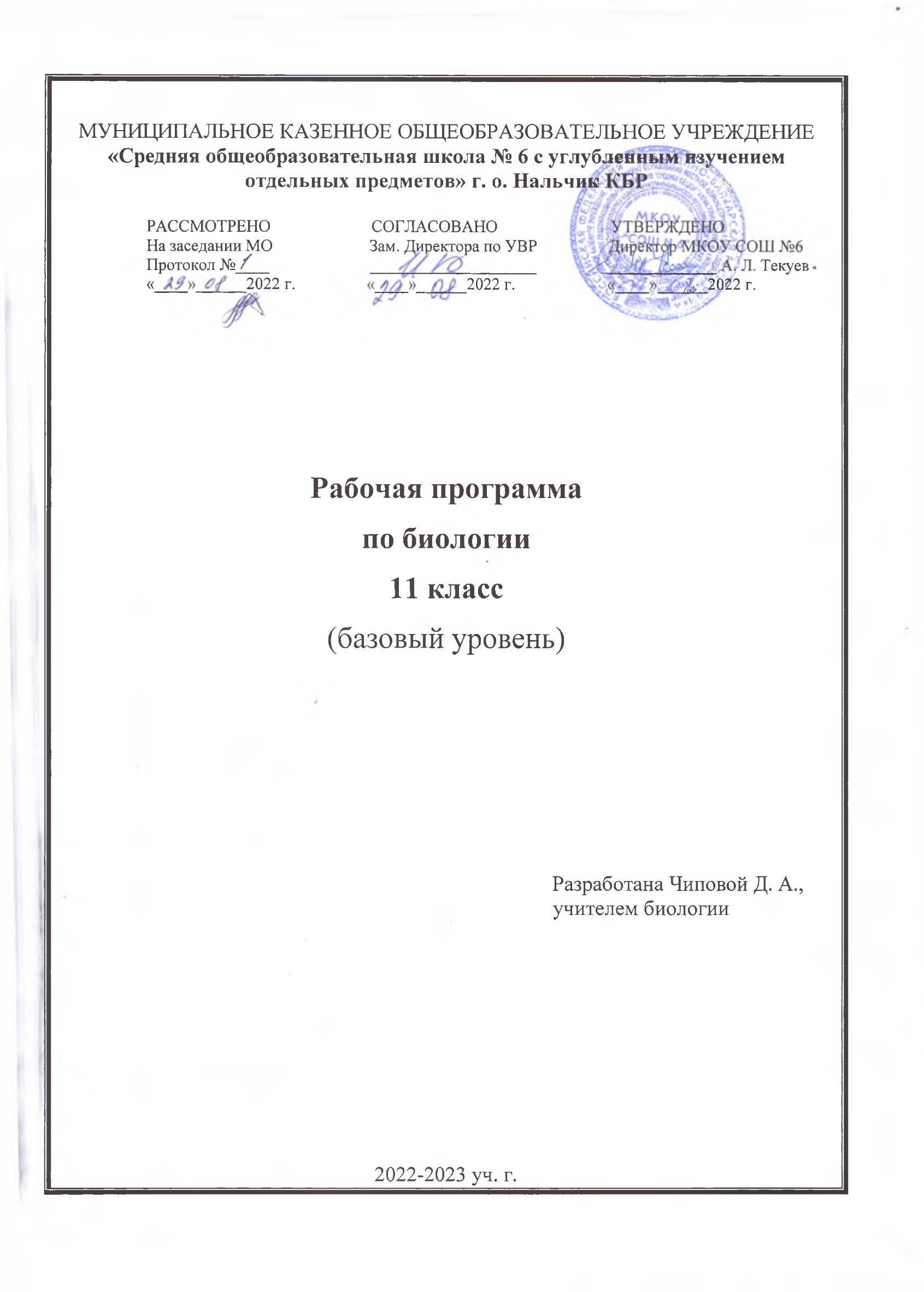 Пояснительная запискаРабочая программа по биологии для 11 класса (базовый уровень) составлена в соответствии с обязательным минимумом содержания образования полной средней общеобразовательной школы.Программа разработана на основе документов: Федеральный закон от 29.12.2012 г. N 273-ФЗ (ред. От 23.07.2013) «Об образовании в Российской Федерации»;«Санитарно-эпидемиологические требования к условиям и организации обучения в общеобразовательных учреждениях» с учетом последних изменений, внесенных постановлением Главного государственного санитарного врача РФ от24.12. 2015 г № 81 «О внесении изменений № 3 в СанПиН 2.4.2.2821-10 «Санитарно-эпидемиологические требования к условиям и организации обучения, содержания в общеобразовательных организациях»;Основная образовательная программа основного общего образования МКОУ «СОШ №6» на 2022-2023 учебный год;Реализации рабочей программы с использованием учебника Биология. 11 класс: учебник для общеобразовательных организаций: базовый уровень/ [Д. К. Беляев и др.]; под ред. Д. К. Беляева и Г. М. Дымшица. – 7-е изд. – М.: Просвещение, 2020. – 223 с.: ил.- (Классический курс). По учебному плану для основного общего образования, курс по биологии для 11 класса рассчитан на один учебный год по 1 часу в неделю (итого 34 часа). Программа биологии 11 класса содержит курс общей биологии разного уровня обучения, что формирует образовательный минимум старшей школы. Развивает биологическую и экологическую культуру, формирует научное мировоззрение, культуру поведения в природе и в обществе. Цели и задачиЦели: Развитие понимания ценности природы и жизни, практического применения биологии;Формирование умений анализировать, прогнозировать, сравнивать и оценивать результаты человеческой деятельности в природе;Овладение навыками ведения здорового образа жизни и ценностного отношения к живым объектам природы.Задачи: Изучение процесса возникновения жизни на Земле, особенностей и факторов эволюции;Развитие способности объяснять и моделировать некоторые объекты и процессы живой окружающей среды;Овладение учебно-познавательными и ценностно-смысловыми компетентностями для формирования познавательной и нравственной культуры, научного мировоззрения, а также методологией биологического эксперимента и элементарными методами биологических исследований;Формирование системы биологических знаний в качестве компонента естественно-научной картины мира;Расширение кругозора по биологической науке.Место предмета «Биология» в учебном планеНа основе учебного плана МКОУ «СОШ №6» на 2022-2023 учебный год, рабочая программа по биологии в 11 классе рассчитана на 68 часа в год, 2 часа в неделю.68 учебных недели: I ч -36 часов, II ч – 28 часов, IIIч – 40 часов, IVч – 36 часовПрограмма рассчитана на   11 «А» класс.Требования к уровню подготовкиПланируемые результаты освоения учебного предмета (УУД)Личностные результаты освоения учебного материала:Готовность и способность отстаивать свои взгляды, аргументировать их на основе новых достижений науки;Выработка способности самостоятельно осваивать теоретический материал и сознательного отношения к непрерывному образованию;Освоение общечеловеческих ценностей и воспитание уважения для развития доброжелательного и адекватного поведения в поликультурном мире;Формирование системы биологических знаний, экологической культуры, бережного отношения к живой природе, умений и навыков разумного природопользования.Метапредметные результаты освоения учебного материала:Регулятивные:Уметь оценивать собственные возможности, ставить цели и формулировать задачи для ее реализации, следовать определенным критериям и параметрам, планировать последовательность своих действий;Организовывать и вести поиск информации для достижения поставленной цели;Разумно подходить к проблемным вопросам, сравнивать и выбирать наиболее благоприятные пути;Предполагать возможные последствия своей деятельности для природы и общества;Оценивать достоверность биологической информации, полученной из разных источников, выделять необходимую информацию для использования ее в учебной деятельности и решении практических задач;Проводить работы в соответствии с основами этики и морали.Познавательные:Искать и приводить аргументы по отношению к своим и чужим действиям и суждениям;Уметь работать с разными источниками биологической информации (текст учебника, научно-популярная литература, биологические словари, статьи и справочники), анализировать и оценивать информацию, преобразовывать информацию из одной формы в другую;Пользоваться биологической терминологией и символикой;Применять и сравнивать разнообразные методы исследования для познания живой природы;Овладеть умениями и навыками использования биологических инструментов, постановки экспериментов и объяснения их результатов.Коммуникативные:Адекватно использовать существующие речевые средства для беседы и дискуссии, аргументации своей позиции;Взаимодействовать со сверстниками и взрослыми уважительно, уметь слушать и понимать мнение каждого, избегать конфликтные ситуации;Активно участвовать в групповых работах в качестве руководителя, члена команды;Развернуто, логично и точно высказывать свою точку зрения с использованием письменных и устных языковых средств;Предметные результаты освоения учебного материала:Знать выдающихся ученых, существующие концепции и свидетельства, объясняющие пути возникновения жизни на Земле, основные этапы эволюции;Формулировать гипотезы на основании предложенной биологической информации и предлагать варианты проверки гипотез;Уметь объяснять роль всех факторов эволюции, способы видообразования, характеристики макроэволюции и микроэволюции, их отличительные особенности, ароморфозы растений и животных;Объяснять многообразие организмов, применяя эволюционную теорию;Владеть основополагающими понятиями и представлениями о живой природе, ее эволюции; уверенное пользование биологической терминологией и символикой;Обосновывать единство живой и неживой природы, родство живых организмов, взаимосвязи организмов и окружающей среды на основе биологических теорий;Представлять биологическую информацию в виде текста, таблицы, графика, диаграммы и делать выводы на основании представленных данных;Описывать происхождение человека, представителей предков современного человека, особенностей их внешнего строения, жилья, питания, трудовой деятельности;Оценивать и сравнивать взаимоотношения представителей разных царств в живой природе, знать их положение и значение в природе, объяснять устройство и динамику экосистем;Распознавать популяцию и биологический вид по основным признакам;Характеризовать живой и неживой состав биосферы, биогеохимические процессы в биосфере;Составлять схемы переноса веществ и энергии в экосистеме (цепи питания);Знать и придерживаться основных правил охраны природы;Применять рационально полученные знания в практической деятельности.В процессе изучения предмета используются следующие формы промежуточного контроля: тестовый контроль, генетические задачи, работы с рисунками, схемами и таблицами.Формы обучения: беседа, семинар, учебная лекция, лабораторное занятие. Индивидуальный, индивидуально-групповой, групповой способ обучения. Методы обучения: словесные (рассказ, учебная лекция, беседа), наглядные, практические, проблемно-поисковые; индивидуальный, фронтальный опрос, выборочный контроль.Содержание тем учебного курса «Биология. 11 класс»Раздел I.ЭВОЛЮЦИЯ (21 ч.)Глава 1. Свидетельства эволюции (3 ч.)Возникновение и развитие эволюционной биологии. Молекулярные свидетельства эволюции. Морфологические и эмбриологические свидетельства эволюции. Палеонтологические и биогеографические свидетельства эволюции. Глава 2. Факторы эволюции (9 ч.)Популяционная структура вида. Наследственная изменчивость - исходный материал для эволюции. Лабораторная работа №1. «Морфологические особенности растений различных видов». Направленные и случайные изменения генофондов в ряду поколений. Формы естественного отбора. Возникновение адаптаций в результате естественного отбора. Лабораторная работа №2. «Приспособленность организмов к среде обитания. Ароморфозы у растений».Видообразование. Прямые наблюдения процесса эволюции. Макроэволюция.Глава 3. Возникновение и развитие жизни на Земле (4 ч.)Современные представления о возникновении жизни. Основные этапы развития жизни. Развитие жизни в криптозое. Развитие жизни в палеозое. Развитие жизни в мезозое. Развитие жизни в кайнозое. Многообразие органического мира.Глава 4. Происхождение человека (5 ч.)   Положение человека в системе органического мира. Предки человека. Первые представители рода Homo. Появление человека разумного. Факторы эволюции человека. Эволюция современного человека.Раздел II.ЭКОСИСТЕМЫ (12 ч.)Глава 5. Организмы и окружающая среда (5 ч.)Взаимоотношения организма и среды. Популяция в экосистеме. Экологическая ниша и межвидовые отношения. Сообщества и экосистемы. Экосистема: устройство и динамика. Биоценоз и биогеоценоз. Влияние человека на экосистемы.Глава 6. Биосфера (3 ч.)          Биосфера и ее биомы. Живое вещество и биогеохимические                                                    круговороты в биосфере. Биосфера и человек. Глава 7. Биологические основы охраны природы (4 ч.)Охрана видов и популяций. Охрана экосистем. Биологический мониторинг.Итоговый урок (1 ч.)Календарно-тематическое планированиеЛитература Беляев Д. К., Дымшица Г. М. Биология. 11 класс: учебник для общеобразовательных организаций: базовый уровень/ [Д. К. Беляев и др.]. – 7-е изд. – М.: Просвещение, 2020. – 223 с.: ил. – (Классический курс). Гаврилова А. Ю. Биология. 10 класс. Поурочные планы по учебнику Д. К. Беляева, П.М. Бородина, Н.Н. Воронцова. 1 часть - Волгоград: Учитель, 2006. – 143 с.Гаврилова А. Ю. Биология. 10 класс. Поурочные планы по учебнику Д. К. Беляева, П.М. Бородина, Н.Н. Воронцова. 2 часть - Волгоград: Учитель, 2006. – 125 с.Горкин А. П. Биология. Современная иллюстрированная энциклопедия. - М.: Росмэн-Пресс, 2006. - 560 с.Ионцева А. Ю., Торгалов А. В. Биология в схемах и таблицах - М,: Эксмо, 2012. -352 с. Крестьянинов В.Ю., Вайнер Г. Б. Сборник задач по генетике с решениями. - М.: Лицей, 2012. — 62 с.Чебышев Н.В., Гузикова Г.С. и др. Биология. Новейший справочник. - М.: 2007. - 512 с.Электронные ресурсы1.http://www.lib.unn.ru/ - электронная библиотека;2.https://www.11klasov.com/ - школьные электронные учебники, справочники, рабочие тетради, дополнительная литература в PDF и DjVu формате.3. https://foxford.ru/ - курсы подготовки к школьным предметам;4. https://imdiv.com/ - образовательная платформа для школьников 1-11 класса.№п/пНазвание разделовКоличество часовКоличество часовКоличество часов№п/пНазвание разделовОбщееЛ/рК/рРаздел I. ЭВОЛЮЦИЯ211.Глава 1.Свидетельства эволюции 32.Глава 2. Факторы эволюции9313.Глава 3. Возникновение и развитие жизни на Земле44.Глава 4. Происхождение человека51Раздел II. ЭКОСИСТЕМЫ125.Глава 5. Организмы и окружающая среда56.Глава 6. Биосфера           37.Глава 7. Биологические основы охраны природы4118.Итоговый урок1Всего часов3443№ п/пНаименования разделов и тем уроковКол-во часовД/з№ параг.ДатаДата№ п/пНаименования разделов и тем уроковКол-во часовД/з№ параг.ПланФактРаздел I. Эволюция21Глава 1. Свидетельства эволюции31.Возникновение и развитие эволюционной биологии112.Молекулярные свидетельства эволюции. Морфологические и эмбриологические свидетельства эволюции12-34.Палеонтологические и биогеографические свидетельства эволюции14Глава 2. Факторы эволюции95.Популяционная структура вида156.Наследственная изменчивость - исходный материал для эволюции. Лабораторная работа № 1. «Морфологические особенности растений различных видов»167.Направленные и случайные изменения генофондов в ряду поколений178.Формы естественного отбора189.Возникновение адаптаций в результате естественного отбора1910.Лабораторная работа № 2. «Приспособленность организмов к среде обитания. Ароморфозы у растений»1911.Видообразование11012.Прямые наблюдения процесса эволюции. Макроэволюция111-1213.Контрольная работа №111-12Глава 3. Возникновение и развитие жизни на Земле413.Современные представления о возникновении жизни. Основные этапы развития жизни113-1414.Развитие жизни в криптозое. Развитие жизни в палеозое115-1615.Развитие жизни в мезозое. Развитие жизни в кайнозое117-1816.Многообразие органического мира119Глава 4. Происхождение человека517.Положение человека в системе органического мира. Предки человека120-2118.Первые представители рода Homo. Появление человека разумного122-2319.Факторы эволюции человека. Эволюция современного человека124-2520.Контрольная работа №2113-2521.Анализ контрольной работы125Раздел II. Экосистемы12Глава 5. Организмы и окружающая среда522.Взаимоотношения организма и среды12623.Популяция в экосистеме. Экологическая ниша и межвидовые отношения127-2824.Сообщества и экосистемы12925.Экосистема: устройство и динамика13026.Биоценоз и биогеоценоз. Влияние человека на экосистемы131-32Глава 6. Биосфера327.Биосфера и ее биомы13328.Живое вещество и биогеохимические                                                    круговороты в биосфере13429.Биосфера и человек135Глава 7. Биологические основы охраны природы430.Охрана видов и популяций. Охрана экосистем136-3731.Биологический мониторинг13832.Годовая контрольная работа 11-3833.Анализ контрольной работы. Систематизация знаний по курсу биологии 11 класса11-3834.Итоговый урок1